PROPUESTA DE ACTIVIDAD DE APRENDIZAJE 3Instrumento de evaluaciónNombre de la Actividad de AprendizajeNombre de la Actividad de AprendizajeCondiciones técnicas para una montaCondiciones técnicas para una montaCondiciones técnicas para una montaEspecialidadEspecialidadAgropecuariaAgropecuariaAgropecuariaMenciónMenciónPecuariaPecuariaPecuariaMóduloMóduloReproducción animalReproducción animalReproducción animalDuración de la actividadDuración de la actividad12 horas12 horas12 horasObservacionesObservacionesActividad evaluada de manera sumativa con rúbrica de evaluaciónActividad evaluada de manera sumativa con rúbrica de evaluaciónActividad evaluada de manera sumativa con rúbrica de evaluaciónObjetivos de Aprendizaje TécnicosObjetivos de Aprendizaje TécnicosObjetivos de Aprendizaje TécnicosObjetivos de Aprendizaje TécnicosObjetivos de Aprendizaje TécnicosOA 3Aplicar técnicas de reproducción animal, tales como sincronización, detección o inducción de celo, asistencia a la monta, inseminación artificial, control del estado gestacional, en simulación ambiente real, según especie, objetivos de producción y procedimientos establecidos.OA 3Aplicar técnicas de reproducción animal, tales como sincronización, detección o inducción de celo, asistencia a la monta, inseminación artificial, control del estado gestacional, en simulación ambiente real, según especie, objetivos de producción y procedimientos establecidos.OA 3Aplicar técnicas de reproducción animal, tales como sincronización, detección o inducción de celo, asistencia a la monta, inseminación artificial, control del estado gestacional, en simulación ambiente real, según especie, objetivos de producción y procedimientos establecidos.OA 3Aplicar técnicas de reproducción animal, tales como sincronización, detección o inducción de celo, asistencia a la monta, inseminación artificial, control del estado gestacional, en simulación ambiente real, según especie, objetivos de producción y procedimientos establecidos.OA 3Aplicar técnicas de reproducción animal, tales como sincronización, detección o inducción de celo, asistencia a la monta, inseminación artificial, control del estado gestacional, en simulación ambiente real, según especie, objetivos de producción y procedimientos establecidos.Objetivos de Aprendizaje GenéricosObjetivos de Aprendizaje GenéricosObjetivos de Aprendizaje GenéricosDimensiones y habilidades
Marco de Cualificaciones Técnico ProfesionalDimensiones y habilidades
Marco de Cualificaciones Técnico ProfesionalEYR3: Responde por el cumplimiento de los procedimientos y resultados de sus actividades.EYR3: Comprende y valora los efectos de sus acciones sobre la salud y la vida, la organización, la sociedad y el medio ambiente.UDR3: Selecciona y utiliza materiales, herramientas y equipamiento para responder a una necesidad propia de una actividad o función especializada en contextos conocidos.UDR3: Organiza y comprueba la disponibilidad de los materiales, herramientas y equipamiento.EYR3: Responde por el cumplimiento de los procedimientos y resultados de sus actividades.EYR3: Comprende y valora los efectos de sus acciones sobre la salud y la vida, la organización, la sociedad y el medio ambiente.UDR3: Selecciona y utiliza materiales, herramientas y equipamiento para responder a una necesidad propia de una actividad o función especializada en contextos conocidos.UDR3: Organiza y comprueba la disponibilidad de los materiales, herramientas y equipamiento.EYR3: Responde por el cumplimiento de los procedimientos y resultados de sus actividades.EYR3: Comprende y valora los efectos de sus acciones sobre la salud y la vida, la organización, la sociedad y el medio ambiente.UDR3: Selecciona y utiliza materiales, herramientas y equipamiento para responder a una necesidad propia de una actividad o función especializada en contextos conocidos.UDR3: Organiza y comprueba la disponibilidad de los materiales, herramientas y equipamiento.OAG_B: Leer y utilizar distintos tipos de textos relacionados con el trabajo, tales como especificaciones técnicas, normativas diversas, legislación laboral, así como noticias y artículos que enriquezcan su experiencia laboral.OAG_B: Leer y utilizar distintos tipos de textos relacionados con el trabajo, tales como especificaciones técnicas, normativas diversas, legislación laboral, así como noticias y artículos que enriquezcan su experiencia laboral.Aprendizajes esperadosAprendizajes esperadosAprendizajes esperadosCriterios de EvaluaciónCriterios de EvaluaciónAplica distintas técnicas de monta según especie animal, considerando el plan anual establecido y respetando normas de higiene y seguridad, y el bienestar animal.Aplica distintas técnicas de monta según especie animal, considerando el plan anual establecido y respetando normas de higiene y seguridad, y el bienestar animal.Aplica distintas técnicas de monta según especie animal, considerando el plan anual establecido y respetando normas de higiene y seguridad, y el bienestar animal.2.1 Verifica las condiciones técnicas para que exista una monta, considerando la normativa de higiene y seguridad.2.1 Verifica las condiciones técnicas para que exista una monta, considerando la normativa de higiene y seguridad.HabilidadesConocimientosConocimientosConocimientosActitudesIdentificar irregularidades en el estado de salud del plantel que pudieran afectar negativamente la montaAfecciones de salud que pueden poner en riesgo la montaAfecciones de salud que pueden poner en riesgo la montaAfecciones de salud que pueden poner en riesgo la montaEvidenciar comprensión de la relevancia de la verificación de las condiciones mínimas para la montaMetodologías SeleccionadasMetodologías SeleccionadasMetodologías SeleccionadasActividades prácticas en terreno Trabajo colaborativo.Guía de trabajoAprendizaje basado en problemasActividades prácticas en terreno Trabajo colaborativo.Guía de trabajoAprendizaje basado en problemasLugarSalida a terrenoProtocolo de seguridadProtocolo de seguridadDebes revisar todos los implementos de seguridad personal, estos deben estar en buenas condiciones.En caso de que la actividad se realice en zonas o lugares con exposición solar o rayos UV, aplique protector solar, en cara y brazos. Utilizar los elementos de protección personal requeridos para la actividad: zapatos de seguridad, overol, guantes. De esta forma se minimiza el riesgo de lesiones físicas y contagio de algunas patologías zoonóticas.Mantenerse cerca del docente a cargo de la actividad, evitando alejarse del lugar de trabajo.Respetar las normas de seguridad y de tránsito del lugar en donde se realizará la actividad.Manipular únicamente la maquinaria, herramientas, insumos y equipos indicados por el docente a ser utilizada en la actividad práctica.Evitar correr por el predio ni caminar por zonas o áreas no habilitadas o permitidas.Evitar utilizar audífonos ni escuchar música a gran volumen, podría haber maquinaria cerca y tener algún accidente.  Debes dar aviso inmediato a tu docente en caso de lesión o si crees haber estado expuesto a algún animal enfermo.Lavarse las manos de manera frecuente.Los elementos cortopunzantes que se puedan utilizar en el práctico, los debes guardar de manera correcta en el lugar destinado para ello. Además, deben ser eliminados de manera adecuada.Evitar correr y gritar cerca de los animales. Recordar que son animales de alto tonelaje, por lo que una reacción violenta de ellos, puede ocasionar lesiones de gravedad en los operarios y estudiantes.Debes revisar todos los implementos de seguridad personal, estos deben estar en buenas condiciones.En caso de que la actividad se realice en zonas o lugares con exposición solar o rayos UV, aplique protector solar, en cara y brazos. Utilizar los elementos de protección personal requeridos para la actividad: zapatos de seguridad, overol, guantes. De esta forma se minimiza el riesgo de lesiones físicas y contagio de algunas patologías zoonóticas.Mantenerse cerca del docente a cargo de la actividad, evitando alejarse del lugar de trabajo.Respetar las normas de seguridad y de tránsito del lugar en donde se realizará la actividad.Manipular únicamente la maquinaria, herramientas, insumos y equipos indicados por el docente a ser utilizada en la actividad práctica.Evitar correr por el predio ni caminar por zonas o áreas no habilitadas o permitidas.Evitar utilizar audífonos ni escuchar música a gran volumen, podría haber maquinaria cerca y tener algún accidente.  Debes dar aviso inmediato a tu docente en caso de lesión o si crees haber estado expuesto a algún animal enfermo.Lavarse las manos de manera frecuente.Los elementos cortopunzantes que se puedan utilizar en el práctico, los debes guardar de manera correcta en el lugar destinado para ello. Además, deben ser eliminados de manera adecuada.Evitar correr y gritar cerca de los animales. Recordar que son animales de alto tonelaje, por lo que una reacción violenta de ellos, puede ocasionar lesiones de gravedad en los operarios y estudiantes.Descripción de la actividad“Condiciones técnicas para una monta (Salida a terreno: 4 horas)Descripción de la actividad“Condiciones técnicas para una monta (Salida a terreno: 4 horas)Descripción de la actividad“Condiciones técnicas para una monta (Salida a terreno: 4 horas)PreparaciónDocente(Esta actividad se desarrollará en visita plantel porcino)El docente hace entrega de implementos de seguridad personal: overol, guantes de cabritilla, guantes de procedimientos, zapatos de seguridad y gorro legionario. Además, les solicita a los estudiantes, aplicarse protector solar antes de comenzar las actividadesEjecuciónDocenteSeñalar que en esta actividad se realizará la revisión de testículos, pene y miembros posteriores. Debido a lo delicado de la actividad y al gran tonelaje de los animales con los que trabajará. El docente realizará la revisión, acompañado de un estudiante por vez.En la revisión el docente enseñará:1.	Revisión de testículos: tomará los testículos y revisará la ausencia de inflamaciones y/o diferencias de tamaño considerables. Hará una revisión completa de escroto, buscando posibles lesiones o adherencias entre escroto y testículos. Revisará epidídimos, en toda su extensión. 2.	Revisión de pene: el docente comenzará revisando prepucio, en búsqueda de alguna posible fimosis o lesiones en la parte externa del prepucio. Externalizará pene, para revisión de glande.3.	Revisión de miembros posteriores: El docente revisará los miembros posteriores en toda su extensión, desde cadera hasta pesuñas, en busca de alguna lesión que le impida al macho, saltar en la monta.Mientras el docente trabaja con un estudiante y le muestra todas las estructuras que se deben revisar, el resto del curso, debe poner atención al trabajo realizado y ayudarán en las labores de sujeción y derribo de los verracos.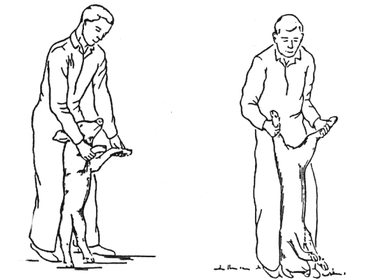 EjecuciónEstudianteRevisar los implementos de seguridad entregados por el docente:OverolGuantes de cabritillaGuantes de procedimientosGorro legionarioZapatos de seguridadPonerse los implementos de seguridad, junto con el protector solar.En esta actividad se realizará la revisión de testículos, pene y miembros posteriores. Debido a lo delicado de la actividad y al gran tonelaje de los animales con los que trabajará. Acompañarán al docente en la actividad. Un estudiante por turno.En la revisión el docente les enseñará:1.	Revisión de testículos: tomarán los testículos y revisarán la ausencia de inflamaciones y/o diferencias de tamaño considerables. Harán una revisión completa de escroto, buscando posibles lesiones o adherencias entre escroto y testículos. Revisarán epidídimos, en toda su extensión. 2.	Revisión de pene: comenzarán revisando prepucio, en búsqueda de alguna posible fimosis o lesiones en la parte externa del prepucio. Externalizarán pene, para revisión de glande.3.	Revisión de miembros posteriores: revisarán los miembros posteriores en toda su extensión, desde cadera hasta pesuñas, en busca de alguna lesión que le impida al macho, saltar en la monta.Mientras un estudiante trabaja con el docente y le muestra todas las estructuras que se deben revisar, el resto debe poner atención al trabajo realizado y ayudarán en las labores de sujeción y derribo de los verracos.CierreDocenteSocializar actividad y principales desafíos ejecutados. Considerando potencialidades y fortalezas del proceso ejecutado.CierreEstudianteSocializan con compañeros y docente preguntas de síntesis tales como:1. ¿Qué fue lo que más le costó abordar en el trabajo?2. ¿Qué fue lo que menos le costó abordar en el trabajo?3. ¿Qué relevancia tiene para su futuro profesional realizareste tipo de actividades?Equipos / InstrumentalesCantidadCondicionesGorro con filtro UV45Buenas condiciones Guantes de cabritilla45Buenas condiciones Botiquín primeros auxilios1Nuevo Protector solar1Nuevo Zapatos de seguridad45 paresBuenas condiciones InsumosInsumosCantidadGuantes de procedimientosGuantes de procedimientos90Descripción de la actividad“Condiciones técnicas para una monta” – Salida a terreno (4 horas)Descripción de la actividad“Condiciones técnicas para una monta” – Salida a terreno (4 horas)Descripción de la actividad“Condiciones técnicas para una monta” – Salida a terreno (4 horas)PreparaciónDocente(Esta actividad se desarrollará en visita plantel bovino).El docente hace entrega de implementos de seguridad personal: overol, guantes de cabritilla, guantes de procedimientos, zapatos de seguridad y gorro legionario. Además, les solicita a los estudiantes, aplicarse protector solar antes de comenzar las actividades.EjecuciónDocenteHaciendo uso del equipo de proyección, el docente enseñará dos videos a los estudiantes, que tienen relación con la revisión de toros antes del encaste. Además, hará entrega de artículo sobre perímetro escrotalLa importancia del toro en el rebaño y su manejo a la monta.https://www.youtube.com/watch?v=J34BxxxCtj0&feature=emb_titleRevisión de toroshttps://www.youtube.com/watch?v=rRsLojeNooAArticulo complementario sobre perímetro escrotalhttps://puntoganadero.cl/imagenes/upload/_5db843d74f366.pdfEn este práctico se realizará la revisión de testículos, pene y miembros posteriores. Debido a lo delicado de la actividad y al gran tonelaje de los animales con los que trabajará. El docente realizará la revisión, acompañado de un estudiante por vez.En la revisión el docente enseñará:Revisión de testículos: tomará los testículos y revisará la ausencia de inflamaciones y/o diferencias de tamaño considerables. Hará una revisión completa de escroto, buscando posibles lesiones o adherencias entre escroto y testículos. Revisará epidídimos, en toda su extensión. Medirá perímetro escrotal.Revisión de pene: el docente comenzará revisando prepucio, en búsqueda de alguna posible fimosis o lesiones en la parte externa del prepucio. Externalizará pene, para revisión de glande.Revisión de miembros posteriores: El docente revisará los miembros posteriores en toda su extensión, desde cadera hasta pesuñas, en busca de alguna lesión que le impida al macho, saltar en la monta.Mientras el docente trabaja con un estudiante y le muestra todas las estructuras que se deben revisar, el resto del curso, debe poner atención al trabajo realizado y ayudarán en las labores de sujeción y derribo de los toros.EjecuciónEstudianteRevisar los implementos de seguridad entregados por el docente:OverolGuantes de cabritillaGuantes de procedimientosGorro legionarioZapatos de seguridadPonerse los implementos de seguridad, junto con el protector solar.Poner atención al vídeo explicativo sobre revisión de toros en el encaste. Recibir artículo sobre perímetro escrotal.Una vez terminado el vídeo y la explicación, deben comenzar a trabajar de a uno con el docente.En este práctico se realizará la revisión de testículos, pene y miembros posteriores. Debido a lo delicado de la actividad y al gran tonelaje de los animales con los que trabajará. Acompañarán al docente en la actividad. Un estudiante por turno.En la revisión el docente les enseñará:1.	Revisión de testículos: tomarán los testículos y revisarán la ausencia de inflamaciones y/o diferencias de tamaño considerables. Harán una revisión completa de escroto, buscando posibles lesiones o adherencias entre escroto y testículos. Revisarán epidídimos, en toda su extensión. Medirán perímetro escrotal2.	Revisión de pene: comenzarán revisando prepucio, en búsqueda de alguna posible fimosis o lesiones en la parte externa del prepucio. Externalizarán pene, para revisión de glande.3.	Revisión de miembros posteriores: revisarán los miembros posteriores en toda su extensión, desde cadera hasta pesuñas, en busca de alguna lesión que le impida al macho, saltar en la monta.Mientras un estudiante trabaja con el docente y le muestra todas las estructuras que se deben revisar, el resto debe poner atención al trabajo realizado y ayudarán en las labores de sujeción y derribo de los toros.CierreDocenteProfundizar en los contenidos abordados en actividad en terreno, comentando acerca del proceso ejecutado e importancia formativa.CierreEstudianteSocializar sobre principales elementos de ejecución, comentando sobre complicaciones en el desarrollo de actividad, así como de elementos que potenciaron el trabajo.Equipos / InstrumentalesCantidadCondicionesBotiquín de primeros auxilios1Nuevo Telón1Buenas condiciones Computador 1Buenas condiciones Proyector1Buenas condiciones Protector solar1Nuevo Guantes de cabritilla45Buenas condiciones Gorro legionario45Buenas condiciones Zapatos de seguridad45Buenas condiciones InsumosInsumosCantidadGuantes de procedimientosGuantes de procedimientos90Guía perímetro escrotalGuía perímetro escrotal45Descripción de la actividad“Condiciones técnicas para una monta” – Salida a terreno (4 horas)Descripción de la actividad“Condiciones técnicas para una monta” – Salida a terreno (4 horas)Descripción de la actividad“Condiciones técnicas para una monta” – Salida a terreno (4 horas)PreparaciónDocente(Esta actividad será desarrollada en visita plantel ovino).El docente hace entrega de implementos de seguridad personal: overol, guantes de cabritilla, guantes de procedimientos y gorro legionario. Además, les solicita a los estudiantes, aplicarse protector solar antes de comenzar las actividades.EjecuciónDocenteEn esta actividad se realizará la revisión de testículos, pene y miembros posteriores. Debido a lo delicado de la actividad y al gran tonelaje de los animales con los que trabajará. El docente realizará la revisión, acompañado de un estudiante por vez.En la revisión el docente enseñará:1.	Revisión de testículos: tomará los testículos y revisará la ausencia de inflamaciones y/o diferencias de tamaño considerables. Hará una revisión completa de escroto, buscando posibles lesiones o adherencias entre escroto y testículos. Revisará epidídimos, en toda su extensión. 2.	Revisión de pene: el docente comenzará revisando prepucio, en búsqueda de alguna posible fimosis o lesiones en la parte externa del prepucio. Externalizará pene, para revisión de glande.3.	Revisión de miembros posteriores: El docente revisará los miembros posteriores en toda su extensión, desde cadera hasta pesuñas, en busca de alguna lesión que le impida al macho, saltar en la monta.Mientras el docente trabaja con un estudiante y le muestra todas las estructuras que se deben revisar, el resto del curso, debe poner atención al trabajo realizado y ayudarán en las labores de sujeción y derribo de los carneros.EjecuciónEstudianteRevisar los implementos de seguridad entregados por el docente:OverolGuantes de cabritillaGuantes de procedimientosGorro legionarioZapatos de seguridadPonerse los implementos de seguridad, junto con el protector solar.En esta actividad se realizará la revisión de testículos, pene y miembros posteriores. Debido a lo delicado de la actividad y al gran tonelaje de los animales con los que trabajará. Acompañarán al docente en la actividad. Un estudiante por turno.En la revisión el docente les enseñará:1.	Revisión de testículos: tomarán los testículos y revisarán la ausencia de inflamaciones y/o diferencias de tamaño considerables. Harán una revisión completa de escroto, buscando posibles lesiones o adherencias entre escroto y testículos. Revisarán epidídimos, en toda su extensión. 2.	Revisión de pene: comenzarán revisando prepucio, en búsqueda de alguna posible fimosis o lesiones en la parte externa del prepucio. Externalizarán pene, para revisión de glande.3.	Revisión de miembros posteriores: revisarán los miembros posteriores en toda su extensión, desde cadera hasta pesuñas, en busca de alguna lesión que le impida al macho, saltar en la monta.Mientras un estudiante trabaja con el docente y le muestra todas las estructuras que se deben revisar, el resto debe poner atención al trabajo realizado y ayudarán en las labores de sujeción y derribo de los carneros.CierreDocenteSocializar los trabajos y realizar comentarios de la actividad en general.CierreEstudianteSocializar sobre principales elementos de ejecución, comentando sobre complicaciones en el desarrollo de actividad, así como de elementos que potenciaron el trabajo.Equipos / InstrumentalesCantidadCondicionesGorro con filtro UV45Buenas condiciones Guantes de cabritilla45Buenas condiciones Botiquín primeros auxilios1Nuevo Protector solar1Nuevo Zapatos de seguridad45 paresBuenas condiciones InsumosInsumosCantidadGuantes de procedimientosGuantes de procedimientos90Nombre de la Actividad:  Reproducción Animal | Condiciones técnicas para una monta | Nombre de la Actividad:  Reproducción Animal | Condiciones técnicas para una monta | Nombre de la Actividad:  Reproducción Animal | Condiciones técnicas para una monta | Nombre de la Actividad:  Reproducción Animal | Condiciones técnicas para una monta | Nombre de la Actividad:  Reproducción Animal | Condiciones técnicas para una monta | Nombre de la Actividad:  Reproducción Animal | Condiciones técnicas para una monta | Nombre de la Actividad:  Reproducción Animal | Condiciones técnicas para una monta | Nombre de la Actividad:  Reproducción Animal | Condiciones técnicas para una monta | Nombre Estudiante:        Nombre Estudiante:        Nombre Estudiante:        RUN:RUN:Fecha: Fecha: Nota: OA(OA 3) Aplicar técnicas de reproducción animal, tales como sincronización, detección o inducción de celo, asistencia a la monta, inseminación artificial, control del estado gestacional, en simulación o ambiente real, según especie, objetivos de producción y procedimientos establecidos.(OA 3) Aplicar técnicas de reproducción animal, tales como sincronización, detección o inducción de celo, asistencia a la monta, inseminación artificial, control del estado gestacional, en simulación o ambiente real, según especie, objetivos de producción y procedimientos establecidos.(OA 3) Aplicar técnicas de reproducción animal, tales como sincronización, detección o inducción de celo, asistencia a la monta, inseminación artificial, control del estado gestacional, en simulación o ambiente real, según especie, objetivos de producción y procedimientos establecidos.(OA 3) Aplicar técnicas de reproducción animal, tales como sincronización, detección o inducción de celo, asistencia a la monta, inseminación artificial, control del estado gestacional, en simulación o ambiente real, según especie, objetivos de producción y procedimientos establecidos.(OA 3) Aplicar técnicas de reproducción animal, tales como sincronización, detección o inducción de celo, asistencia a la monta, inseminación artificial, control del estado gestacional, en simulación o ambiente real, según especie, objetivos de producción y procedimientos establecidos.(OA 3) Aplicar técnicas de reproducción animal, tales como sincronización, detección o inducción de celo, asistencia a la monta, inseminación artificial, control del estado gestacional, en simulación o ambiente real, según especie, objetivos de producción y procedimientos establecidos.(OA 3) Aplicar técnicas de reproducción animal, tales como sincronización, detección o inducción de celo, asistencia a la monta, inseminación artificial, control del estado gestacional, en simulación o ambiente real, según especie, objetivos de producción y procedimientos establecidos.OA(OA 3) Aplicar técnicas de reproducción animal, tales como sincronización, detección o inducción de celo, asistencia a la monta, inseminación artificial, control del estado gestacional, en simulación o ambiente real, según especie, objetivos de producción y procedimientos establecidos.(OA 3) Aplicar técnicas de reproducción animal, tales como sincronización, detección o inducción de celo, asistencia a la monta, inseminación artificial, control del estado gestacional, en simulación o ambiente real, según especie, objetivos de producción y procedimientos establecidos.(OA 3) Aplicar técnicas de reproducción animal, tales como sincronización, detección o inducción de celo, asistencia a la monta, inseminación artificial, control del estado gestacional, en simulación o ambiente real, según especie, objetivos de producción y procedimientos establecidos.(OA 3) Aplicar técnicas de reproducción animal, tales como sincronización, detección o inducción de celo, asistencia a la monta, inseminación artificial, control del estado gestacional, en simulación o ambiente real, según especie, objetivos de producción y procedimientos establecidos.(OA 3) Aplicar técnicas de reproducción animal, tales como sincronización, detección o inducción de celo, asistencia a la monta, inseminación artificial, control del estado gestacional, en simulación o ambiente real, según especie, objetivos de producción y procedimientos establecidos.(OA 3) Aplicar técnicas de reproducción animal, tales como sincronización, detección o inducción de celo, asistencia a la monta, inseminación artificial, control del estado gestacional, en simulación o ambiente real, según especie, objetivos de producción y procedimientos establecidos.(OA 3) Aplicar técnicas de reproducción animal, tales como sincronización, detección o inducción de celo, asistencia a la monta, inseminación artificial, control del estado gestacional, en simulación o ambiente real, según especie, objetivos de producción y procedimientos establecidos.OA(OA 3) Aplicar técnicas de reproducción animal, tales como sincronización, detección o inducción de celo, asistencia a la monta, inseminación artificial, control del estado gestacional, en simulación o ambiente real, según especie, objetivos de producción y procedimientos establecidos.(OA 3) Aplicar técnicas de reproducción animal, tales como sincronización, detección o inducción de celo, asistencia a la monta, inseminación artificial, control del estado gestacional, en simulación o ambiente real, según especie, objetivos de producción y procedimientos establecidos.(OA 3) Aplicar técnicas de reproducción animal, tales como sincronización, detección o inducción de celo, asistencia a la monta, inseminación artificial, control del estado gestacional, en simulación o ambiente real, según especie, objetivos de producción y procedimientos establecidos.(OA 3) Aplicar técnicas de reproducción animal, tales como sincronización, detección o inducción de celo, asistencia a la monta, inseminación artificial, control del estado gestacional, en simulación o ambiente real, según especie, objetivos de producción y procedimientos establecidos.(OA 3) Aplicar técnicas de reproducción animal, tales como sincronización, detección o inducción de celo, asistencia a la monta, inseminación artificial, control del estado gestacional, en simulación o ambiente real, según especie, objetivos de producción y procedimientos establecidos.(OA 3) Aplicar técnicas de reproducción animal, tales como sincronización, detección o inducción de celo, asistencia a la monta, inseminación artificial, control del estado gestacional, en simulación o ambiente real, según especie, objetivos de producción y procedimientos establecidos.(OA 3) Aplicar técnicas de reproducción animal, tales como sincronización, detección o inducción de celo, asistencia a la monta, inseminación artificial, control del estado gestacional, en simulación o ambiente real, según especie, objetivos de producción y procedimientos establecidos.OA(OA 3) Aplicar técnicas de reproducción animal, tales como sincronización, detección o inducción de celo, asistencia a la monta, inseminación artificial, control del estado gestacional, en simulación o ambiente real, según especie, objetivos de producción y procedimientos establecidos.(OA 3) Aplicar técnicas de reproducción animal, tales como sincronización, detección o inducción de celo, asistencia a la monta, inseminación artificial, control del estado gestacional, en simulación o ambiente real, según especie, objetivos de producción y procedimientos establecidos.(OA 3) Aplicar técnicas de reproducción animal, tales como sincronización, detección o inducción de celo, asistencia a la monta, inseminación artificial, control del estado gestacional, en simulación o ambiente real, según especie, objetivos de producción y procedimientos establecidos.(OA 3) Aplicar técnicas de reproducción animal, tales como sincronización, detección o inducción de celo, asistencia a la monta, inseminación artificial, control del estado gestacional, en simulación o ambiente real, según especie, objetivos de producción y procedimientos establecidos.(OA 3) Aplicar técnicas de reproducción animal, tales como sincronización, detección o inducción de celo, asistencia a la monta, inseminación artificial, control del estado gestacional, en simulación o ambiente real, según especie, objetivos de producción y procedimientos establecidos.(OA 3) Aplicar técnicas de reproducción animal, tales como sincronización, detección o inducción de celo, asistencia a la monta, inseminación artificial, control del estado gestacional, en simulación o ambiente real, según especie, objetivos de producción y procedimientos establecidos.(OA 3) Aplicar técnicas de reproducción animal, tales como sincronización, detección o inducción de celo, asistencia a la monta, inseminación artificial, control del estado gestacional, en simulación o ambiente real, según especie, objetivos de producción y procedimientos establecidos.OA(OA 3) Aplicar técnicas de reproducción animal, tales como sincronización, detección o inducción de celo, asistencia a la monta, inseminación artificial, control del estado gestacional, en simulación o ambiente real, según especie, objetivos de producción y procedimientos establecidos.(OA 3) Aplicar técnicas de reproducción animal, tales como sincronización, detección o inducción de celo, asistencia a la monta, inseminación artificial, control del estado gestacional, en simulación o ambiente real, según especie, objetivos de producción y procedimientos establecidos.(OA 3) Aplicar técnicas de reproducción animal, tales como sincronización, detección o inducción de celo, asistencia a la monta, inseminación artificial, control del estado gestacional, en simulación o ambiente real, según especie, objetivos de producción y procedimientos establecidos.(OA 3) Aplicar técnicas de reproducción animal, tales como sincronización, detección o inducción de celo, asistencia a la monta, inseminación artificial, control del estado gestacional, en simulación o ambiente real, según especie, objetivos de producción y procedimientos establecidos.(OA 3) Aplicar técnicas de reproducción animal, tales como sincronización, detección o inducción de celo, asistencia a la monta, inseminación artificial, control del estado gestacional, en simulación o ambiente real, según especie, objetivos de producción y procedimientos establecidos.(OA 3) Aplicar técnicas de reproducción animal, tales como sincronización, detección o inducción de celo, asistencia a la monta, inseminación artificial, control del estado gestacional, en simulación o ambiente real, según especie, objetivos de producción y procedimientos establecidos.(OA 3) Aplicar técnicas de reproducción animal, tales como sincronización, detección o inducción de celo, asistencia a la monta, inseminación artificial, control del estado gestacional, en simulación o ambiente real, según especie, objetivos de producción y procedimientos establecidos.AEAplica distintas técnicas de monta según especie animal, considerando el plan anual establecido y respetando normas de higiene
y seguridad, y el bienestar animal.Aplica distintas técnicas de monta según especie animal, considerando el plan anual establecido y respetando normas de higiene
y seguridad, y el bienestar animal.Aplica distintas técnicas de monta según especie animal, considerando el plan anual establecido y respetando normas de higiene
y seguridad, y el bienestar animal.Aplica distintas técnicas de monta según especie animal, considerando el plan anual establecido y respetando normas de higiene
y seguridad, y el bienestar animal.Aplica distintas técnicas de monta según especie animal, considerando el plan anual establecido y respetando normas de higiene
y seguridad, y el bienestar animal.Aplica distintas técnicas de monta según especie animal, considerando el plan anual establecido y respetando normas de higiene
y seguridad, y el bienestar animal.Aplica distintas técnicas de monta según especie animal, considerando el plan anual establecido y respetando normas de higiene
y seguridad, y el bienestar animal.AEAplica distintas técnicas de monta según especie animal, considerando el plan anual establecido y respetando normas de higiene
y seguridad, y el bienestar animal.Aplica distintas técnicas de monta según especie animal, considerando el plan anual establecido y respetando normas de higiene
y seguridad, y el bienestar animal.Aplica distintas técnicas de monta según especie animal, considerando el plan anual establecido y respetando normas de higiene
y seguridad, y el bienestar animal.Aplica distintas técnicas de monta según especie animal, considerando el plan anual establecido y respetando normas de higiene
y seguridad, y el bienestar animal.Aplica distintas técnicas de monta según especie animal, considerando el plan anual establecido y respetando normas de higiene
y seguridad, y el bienestar animal.Aplica distintas técnicas de monta según especie animal, considerando el plan anual establecido y respetando normas de higiene
y seguridad, y el bienestar animal.Aplica distintas técnicas de monta según especie animal, considerando el plan anual establecido y respetando normas de higiene
y seguridad, y el bienestar animal.AEAplica distintas técnicas de monta según especie animal, considerando el plan anual establecido y respetando normas de higiene
y seguridad, y el bienestar animal.Aplica distintas técnicas de monta según especie animal, considerando el plan anual establecido y respetando normas de higiene
y seguridad, y el bienestar animal.Aplica distintas técnicas de monta según especie animal, considerando el plan anual establecido y respetando normas de higiene
y seguridad, y el bienestar animal.Aplica distintas técnicas de monta según especie animal, considerando el plan anual establecido y respetando normas de higiene
y seguridad, y el bienestar animal.Aplica distintas técnicas de monta según especie animal, considerando el plan anual establecido y respetando normas de higiene
y seguridad, y el bienestar animal.Aplica distintas técnicas de monta según especie animal, considerando el plan anual establecido y respetando normas de higiene
y seguridad, y el bienestar animal.Aplica distintas técnicas de monta según especie animal, considerando el plan anual establecido y respetando normas de higiene
y seguridad, y el bienestar animal.Indicadores (Criterios de evaluación)Niveles de desempeñoNiveles de desempeñoNiveles de desempeñoNiveles de desempeñoPuntajePorcentajePonderadoDesarrolloDestacado (7)Habilitado (5)En desarrollo (3)No logrado (1)2.1 Verifica las condiciones técnicas para que exista una monta, considerando la normativa de higiene y seguridad.El estudiante demuestra interés en las explicaciones realizadas por el docente. Al solicitarle que realice la revisión, lo hace con seguridad, demostrando conocimiento.El estudiante demuestra interés en las explicaciones realizadas por el docente. Al solicitarle que realice la revisión, ocasionalmente, necesita de la guía del docente para realizar la labor.El estudiante demuestra interés en las explicaciones realizadas por el docente. Al solicitarle que realice la revisión, requiere de apoyo continuo del docente para realizar la labor asignada.El estudiante no demuestra interés en las explicaciones del docente. Cuando se le solicita que realice la revisión, se muestra muy inseguro.720%1,4EYR3 Responde por el cumplimiento de los procedimientos y resultados de sus actividades. El estudiante realiza sus quehaceres y desarrollo de guía, realizando todos sus deberes. El estudiante realiza parte de sus deberes enfatizando desarrollo de actividad. El estudiante realiza solo parte de la guía entregada por docente. El estudiante no realiza su guía.720%1,4EYR3 Comprende y valora los efectos de sus acciones sobre la salud y la vida, la organización, la sociedad y el medio ambienteEl comportamiento del alumno durante el práctico fue acorde con las instrucciones dadas por el docente al comienzo de la actividad. Mantuvo el orden y actitudes acordes con las normas básicas de seguridad. Utilizó de manera correcta su equipamiento de seguridadEl estudiante demostró buen comportamiento y atención a las instrucciones entregadas por el docente, pero no utilizó de manera correcta sus implementos de seguridad. El alumno no presta suficiente atención a las instrucciones entregadas por el docente y no hace correcto uso de sus implementos de seguridad. El comportamiento del alumno durante el práctico no fue acorde a las instrucciones entregadas por el docente. No prestó atención a las explicaciones, no mantuvo normas básicas de seguridad y no utilizó de manera correcta su equipamiento de seguridad.720%1,4UDR3 Selecciona y utiliza materiales, herramientas y equipamiento para responder a una necesidad propia de una actividad o función especializada en contextos conocidos.El estudiante logra utilizar correctamente los materiales entregados. Logrando una buena aplicación de los dispositivos e inyecciones para sincronizar celos. El estudiante, requiere de la supervisión, en contadas oportunidades del médico veterinario, para la selección y el correcto uso de los materiales entregados para la actividad.El estudiante, requiere de la supervisión constante del médico veterinario, para la selección y el correcto uso de los materiales entregados para la actividad.El estudiante, requiere de la supervisión constante del médico veterinario, para la selección y el correcto uso de los materiales entregados para la actividad.720%1,4UDR3 Organiza y comprueba la disponibilidad de los materiales, herramientas y equipamiento.El estudiante se preocupa de mantener el orden, el correcto uso y cuidado del material entregado para la realización de la actividad programadaEl estudiante se preocupa del cuidado del material entregado y su correcto uso para realizar la actividad, pero no mantiene el orden, lo que dificulta su desempeño en la actividad.El alumno no demuestra un correcto uso del material entregado y no es prolijo en su cuidado y orden.El alumno no demuestra un correcto uso del material entregado y no es prolijo en su cuidado y orden.720%1,435100%7,0PuntajePonderacionNotaActividadActividadActividadREGISTRO DE ASISTENCIAREGISTRO DE ASISTENCIAFechaAsisteAsisteN°Nombre de estudianteNombre de estudianteNombre de estudianteSiNo12345678910111213141516171819202122232425262728293031323334353637383940REGISTRO ANECDÓTICOREGISTRO ANECDÓTICOFechaInvolucradosContextoContextoContextoDescripción de lo observadoInterpretación de lo observadoInterpretación de lo observadoInterpretación de lo observado